Publicado en Sigüenza el 12/11/2018 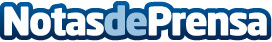 Los niños de Sigüenza elaboran en estos días la 'Vacuna por el Buen Trato' Como actividad central de la celebración en la Ciudad del Doncel del Día Universal del Niño, con la que luego participarán en el IV Foro Provincial de Participación InfantilDatos de contacto:Ayuntamiento de SigüenzaNota de prensa publicada en: https://www.notasdeprensa.es/los-ninos-de-siguenza-elaboran-en-estos-dias Categorias: Educación Sociedad Castilla La Mancha Ocio para niños Patrimonio http://www.notasdeprensa.es